ПРОЕКТСОВЕТУСТЬ-ЗАОСТРОВСКОГО СЕЛЬСКОГО ПОСЕЛЕНИЯ ОМСКОГО МУНИЦИПАЛЬНОГО РАЙОНАОМСКОЙ ОБЛАСТИРЕШЕНИЕот  ________№ ____________	Руководствуясь Федеральным законом от 06.10.2003 года № 131-ФЗ «Об общих принципах организации местного самоуправления в Российской Федерации», Уставом Усть-Заостровского сельского поселения Омского муниципального района Омской области, Постановлением Правительства РФ от 19.11.2014 № 1221 «Об утверждении Правил присвоения, изменения и аннулирования адресов», на основании обращений граждан, Свидетельства о государственной регистрации  права 55№225205 от 17.06.2016 Совет Усть-Заостровского сельского поселения Омского муниципального района Омской области,   РЕШИЛ:  1.Внести  дополнения и изменения в решение Совета Усть-Заостровского сельского поселения Омского муниципального района Омской области от 27.02.2014    № 4 «О присвоении наименований улицам на территории Усть-Заостровского сельского поселения Омского муниципального района Омской области» (далее – Решение Совета).           1.1.Дополнить приложение № 1 «Схема расположения улиц на территории Усть-Заостровского сельского поселения Омского муниципального района Омской области» Решения Совета  согласно приложению №1, к настоящему Решению. 1.2.Дополнить приложение № 2  «Перечень улиц на территории Усть-Заостровского сельского поселения Омского муниципального района Омской области» Решения Совета согласно приложению №2 к настоящему Решению.2.Настоящее решение опубликовать в газете «Омский муниципальный вестник» и разместить на официальном сайте Усть-Заостровского сельского поселения Омского муниципального района Омской области.3.Контроль за исполнением настоящего решения оставляю за собой. Глава сельского поселения                                                                  А.В. Гречко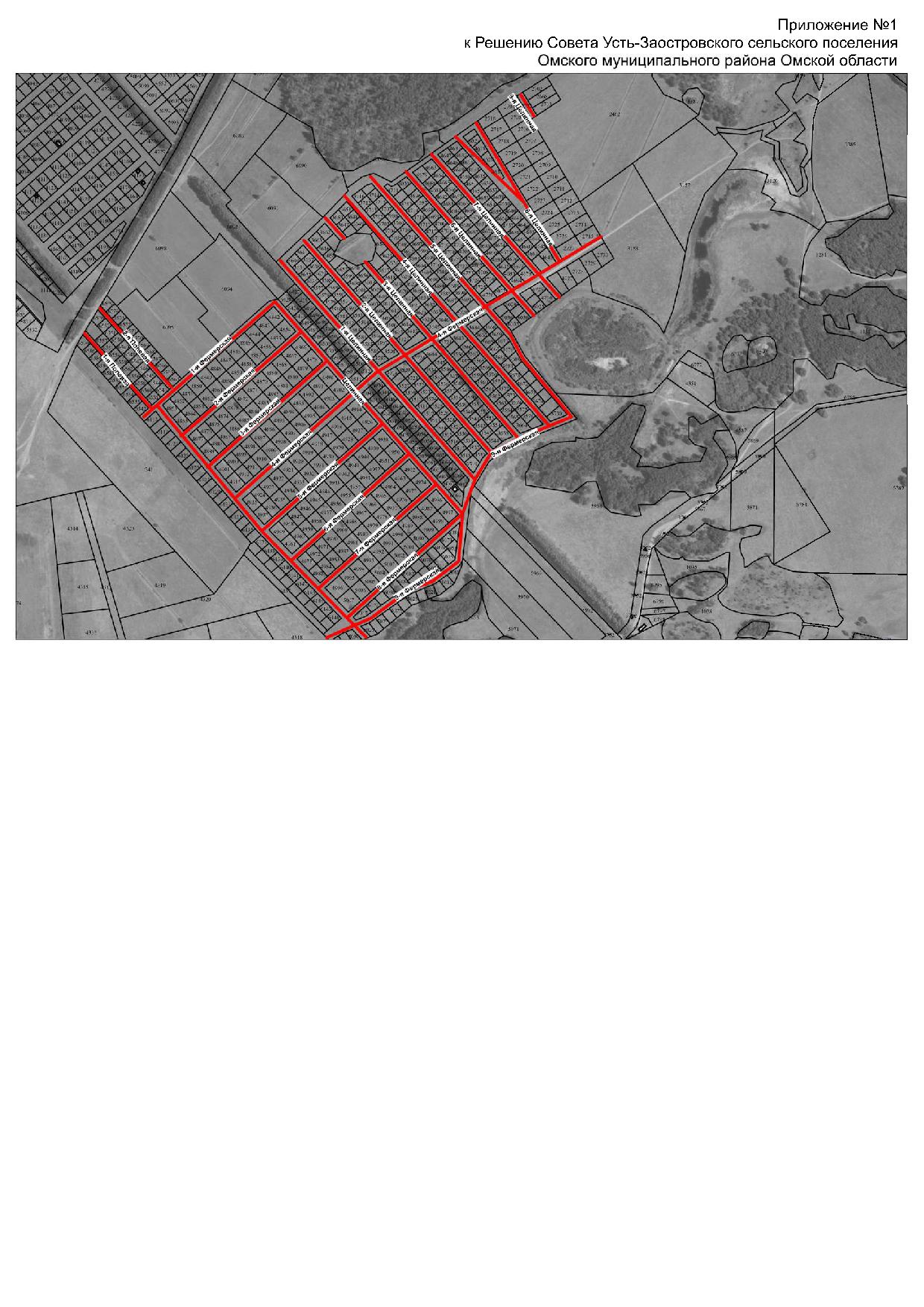                                                                                                                           Приложение 2к Решению Совета Усть-Заостровского сельского поселения Омского муниципального района Омской областиот _______________ № _______ Перечень улиц на территории Усть-Заостровского сельского поселения Омского муниципального района Омской области. О  внесении дополнений и изменений в решение Совета Усть-Заостровского сельского поселения  Омского муниципального района Омской области от 27.02.2014  № 4 «О присвоении наименований улицам на территории Усть-Заостровского сельского поселения Омского муниципального района Омской области»№наименование улицыпримерная протяженность, п. м.описаниеТерритория восточной части с. Усть-Заостровка с правой стороны трассы Омск-Черлак (по направлению в г. Омск) Территория восточной части с. Усть-Заостровка с правой стороны трассы Омск-Черлак (по направлению в г. Омск) Территория восточной части с. Усть-Заостровка с правой стороны трассы Омск-Черлак (по направлению в г. Омск) Территория восточной части с. Усть-Заостровка с правой стороны трассы Омск-Черлак (по направлению в г. Омск) 1.Целинная 610Расположена в границах населенного пункта. Относительно с. Усть- Заостровка в восточной стороне